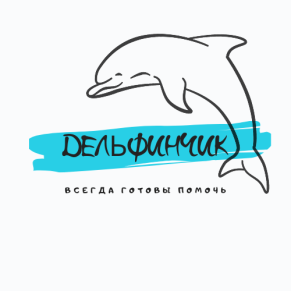 «Научить ребёнка трудиться»Трудовое воспитание — это подготовка ребенка к жизни, к участию в общественно полезном труде, формирование активной целеустремленной личности. Дошкольный возраст является началом трудового воспитания ребенка. Именно в этом жизненном периоде он впервые начинает испытывать потребность в самостоятельной деятельности.В младшем дошкольном возрасте, у ребенка появляются осознанные потребности участвовать в труде, помощи. Но опыта должного и умения еще не достаточно. По этому, малыши нуждаются в нашей помощи, помощи взрослых. Приобретение опыта возможно в этом возрасте только через наглядность, копирование нашего поведения. Наша задача, как можно доступнее и безпринуждения, создать модель трудолюбия. Побуждать желание ребенка трудиться, помогать, заботиться.Формирование желания трудиться помогают определенные эмоции или переживания, которые глубоко затрагивают личность, ее потребности и интересы. Большое влияние на формирование желания трудиться, оказывают поощрения взрослого: одобрение, похвала, показ образцов труда ребенка близким, товарищам.Большое значение имеет отношение нас самих взрослых, к своим обязанностям по дому и, особенно к своей основной работе. Дети видят, в каком настроении мы приходим с работы в семью, какие разговоры ведем, о своем удовлетворении проведенным трудовым днем – все это имеет прямое отношение к формированию у детей интереса к труду, желания, стремления трудиться.Задача приобщения дошкольников к сфере человеческого труда решается следующим образом:через раскрытие ребенку смысла труда – той пользы и радости, которую сделанные вещи, выполненная работа доставляют другим и самому ребенку;благодаря знакомству с процессом труда как системой разнообразных трудовых усилий;благодаря возникновению и дальнейшему развитию психологических предпосылок труда (способности доводить начатое дело до конца, стремлению делать любое дело хорошо, умению планировать свои действия);Для того, чтобы трудовая деятельность  стала средством воспитания, необходимо организовать ее таким образом, чтобы в ней был создан максимум условий, позволяющих реализовать ее возможности для воспитания.Какие же условия необходимо создать при организации трудовой деятельности детей?1. Систематическое приобщение к труду каждого ребенка.2. Учет нагрузки на ребенка3.Трудовая деятельность должна учитываться ими как необходимая. Только понимание важности будущего результата формирует нравственно-ценностные мотивы, побуждающие дошкольников к качественному выполнению заданий и преодолению трудностей.4. Трудовая деятельность, предлагаемая детям, должна быть интересной и привлекать процессом действий, будущим результатом, игровыми моментами. Обязательная предвосхищающая оценка воспитателя.Семья воспитывает ребенка не только тогда, когда, родители сознательно осуществляют свою воспитательную деятельность, специально обучают ребенка тем или иным навыкам и умениям; дают знания, представления, направляют поведение и т.д. На ребенка оказывают воздействие и особенности быта, уклад жизни, семьи, ее традиции, характер взаимоотношений ее членов, их нравственные качества, потребности и интересы. С возрастанием материального уровня жизни семьи, улучшением условий быта отпадает в значительной мере практическая необходимость участия детей в бытовом труде семьи. Ведь труд ребенка является единственным доступным ему видом деятельности для других, в которой он может реально ощутить свою причастность к жизни семьи и даже некоторую зависимость от его трудовых усилий.Одно из главнейших качеств, которое мы должны воспитать в наших детях, - это любовь к труду, уважение к людям труда, готовность трудиться в одной из сфер общественного производства.  Труд должен стать жизненной потребностью подрастающего  гражданина России.Воспитание привычки к труду - самое хлопотное дело. И ждать слишком быстрых результатов и результатов лёгких нельзя. Во-первых, потому, что любовь к труду воспитывается только в труде, а во-вторых, потому, что всякий труд связан с преодолением неумений, с усилием, усталостью и напряжением. Только преодолевая трудности неумения, ребёнок постепенно находит удовлетворение.Именно с бытового труда и начинается трудовое воспитание. И не важно, кем станет ребёнок, когда вырастет – лётчиком или поваром, рабочим или менеджером. Привычка, умение делать что-то своими руками пригодятся ему в любой профессии, и, кроме того, они в огромной степени содействуют умственному развитию ребёнка.Мы должны приучать детей делать любую домашнюю работу, независимо от того, грязная она или чистая. Приучать его к мысли, что любой труд, направленный на пользу, - благороден. Не внушив этого нашим детям в детстве, мы вырастим белоручек, которым тяжело придётся в семье и в коллективе.  При приучении к труду необходима систематичность.  Ребёнок должен усвоить, что трудовые обязанности - это нечто важное, незыблемое, не выполнять их просто нельзя.  Итак, несколько советов, как воспитать                                                       ребёнка трудолюбивым.1.Быть последовательным в своих требованиях.2.Учитывать индивидуальные и возрастные особенности своих детей.3.Прежде чем поручить что – либо ребёнку, нужно показать образец правильного выполнения поручения, научить этому своего сына или дочь, несколько раз выполните это поручение совместными усилиями.4.Не забывайте об игровых моментах в трудовом воспитании.5. Учите ребёнка уважать труд других людей, бережно относиться к результатам их трудовой деятельности. Рассказывайте детям о своей работе и работе своих друзей.6. Тактично оценивайте результаты труда ребёнка.                 Познакомьте ребенка с правилами:- все, что можешь, делай сам;- не забывай убирать за собой;- уважай труд других людей;- прежде, чем начать трудиться, приготовь все необходимое;- делай все аккуратно, не торопясь;- не отвлекайся, когда трудишься;- правильно пользуйся орудиями труда;- не оставляй работу незаконченной;- если трудишься не один, работай дружно;- если окончил дело раньше, помоги другим.                   Ребенок полюбит труд, если:- приобщать его к труду как можно раньше;- трудиться вместе с ним;- дать ему постоянное поручение;- прививать навыки культуры труда;- поручать работу с достаточной нагрузкой;- показывать общественную значимость труда - его важность и необходимость для других.                                       Нельзя:- наказывать трудом;- торопить ребенка в ходе трудовой деятельности;- давать непосильные поручения;- допускать отступления от принятых требований;- забывать благодарить за помощь. Прежде, чем ребенок начинает трудиться:- сообщите цель поручения, объясните его необходимость;- помогите приготовить орудия труда;-напомните или, если это необходимо, покажите трудовые действия.В процессе работы, если необходимо, помогите ребенку, но помните: все что ребенок может сделать, он должен делать сам.После выполнения поручения поблагодарите ребенка, оцените его труд; помните, что главный критерий оценки — трудовая активность, усилия ребенка.Желаем Вам успехов!